De Samichlaus chunnt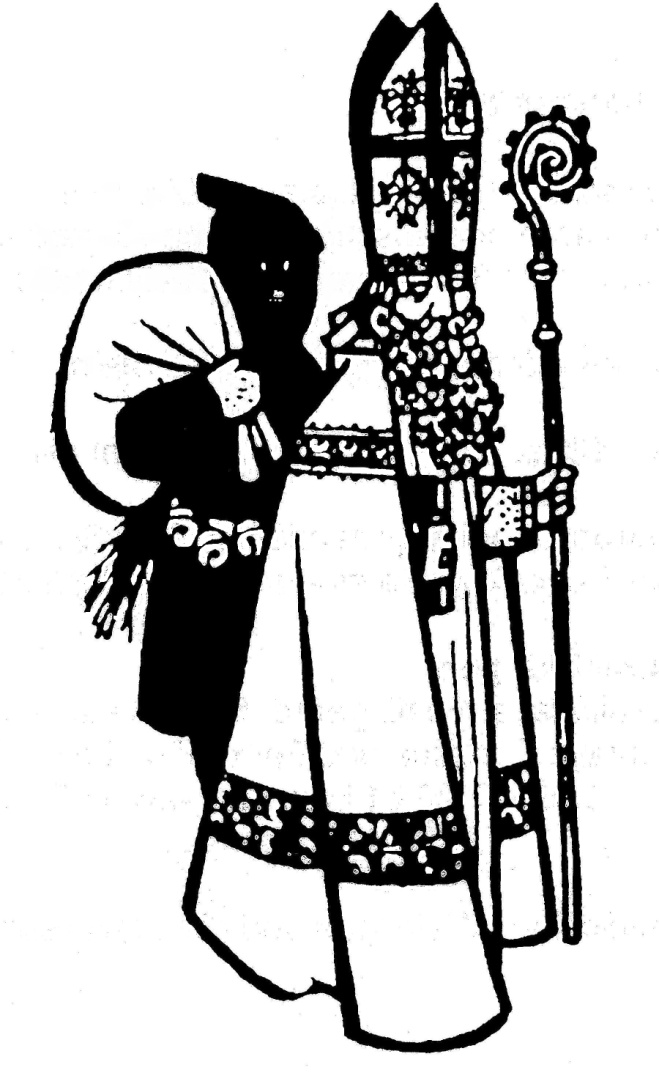 am 1. – 6. Dezember 2018 Anmeldeschluss: 
 Freitag, 23. November 2018Diese Aktion wird von der KAB Wettingen durchgeführt.Einige Informationen:Anmeldung:Vollständig ausgefüllter Anmeldetalon (gut leserlich) abschicken an:		Samichlaus
 		Postlagernd
 		5430 Wettingen 2Sie erhalten 2 – 3 Tage vor dem Besuch eine Bestätigung (Karte) 
 	oder werden vom Samichlaus direkt kontaktiert.Sie finden dieses Formular auch in elektronischer Form unter: www.kath-wettingen.ch/de/gruppen-vereine/Chlausgemeinschaft
 	Der Samichlaus nimmt ihre Anmeldung online an. Dies auf seine emailadresse: 			samichlaus@kath-wettingen.chUnkostenbeitrag: Fr. 50.- bis 120.- pro Besuch, je nach Ort und Aufwand.Der Reinerlös wird gemeinnützigen Organisationen zugeführt.Bei Fragen hilft der Samichlaus unter 077 456 95 99Der Samichlaus und seine Schmutzli’s freuen sich auf viele Besuche!Anmeldung für Institutionen: Schulen, Kindergärten, Vereine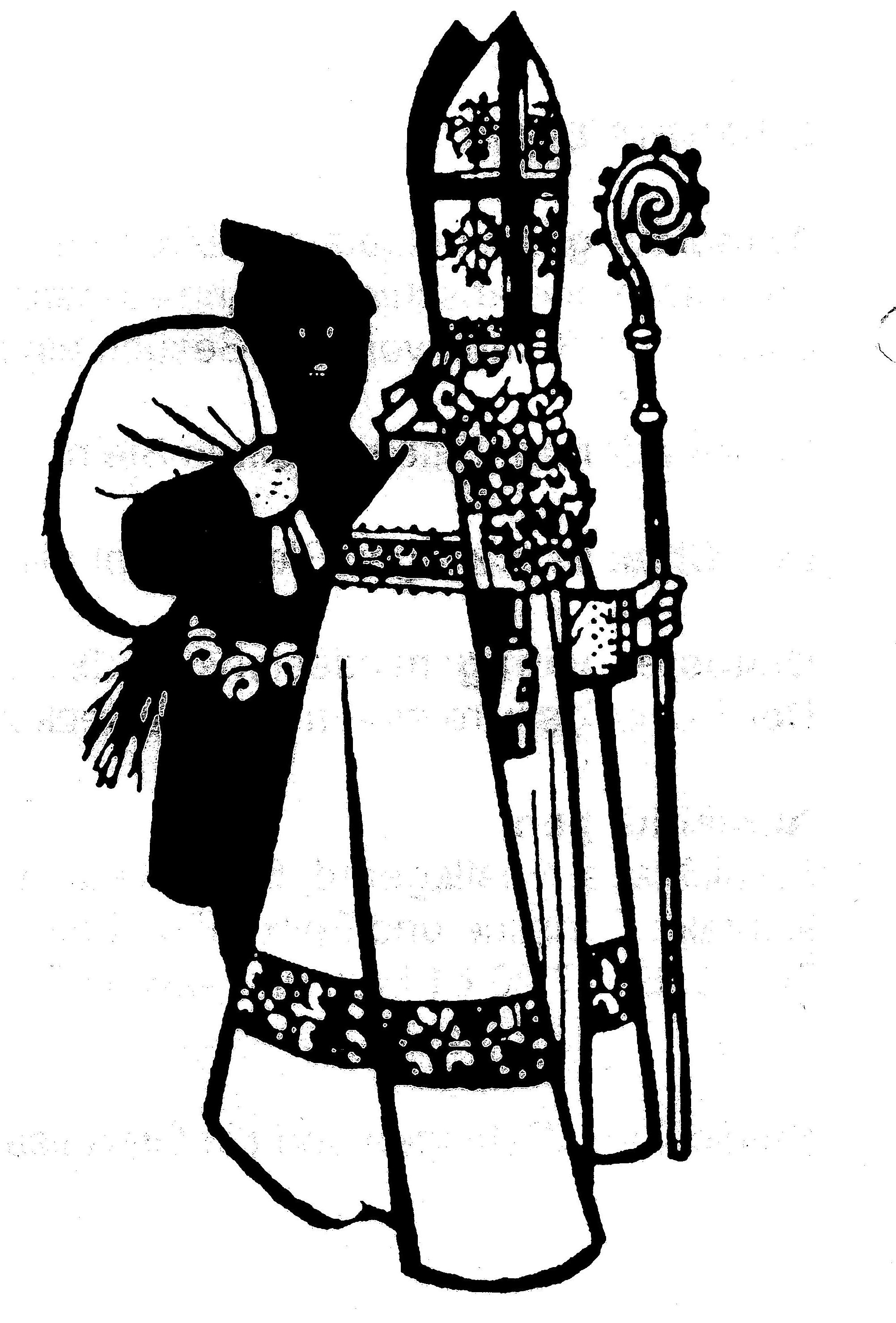 Wir freuen uns auf Deinen Besuch am:	Datum:      	Zeitfenster:       Mögliches Ausweichdatum:	Datum:      	Zeitfenster:       Bezahlung		 Bar         RechnungAngaben zum Besuch, Wünsche, etc:Bis 23. November an:	Samichlaus	per mail an:		
Postlagernd 	samichlaus@kath-wettingen.ch
5430 Wettingen 2 	Institution:Besuchsort:Anzahl Kinder:   Alter:Kontakt:Kontakt:Name:Name:StrasseStrasseOrt:Ort:Email:Email:Telefon:Telefon:Natel:Betrag:Betrag:Betrag:Fr.Fr.Rechnungsadresse: